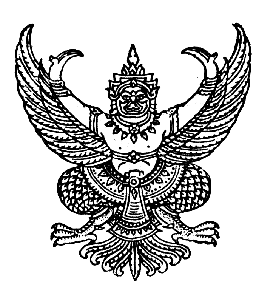    บันทึกข้อความส่วนราชการ	 สถาบันวิจัยและพัฒนา  มหาวิทยาลัยสวนดุสิตที่	สวพ.-------/๒๕๖๔	     วันที่  ............................เรื่อง  	ขอเบิกเงินทุนอุดหนุนการวิจัย (งวดที่ ๓) ประจำปีงบประมาณ ๒๕๖๔____________________________________________________________________________เรียน     อธิการบดี	ข้าพเจ้า ............................................. สังกัดคณะ ............................. ได้รับทุนอุดหนุนการวิจัยเพื่อพัฒนามหาวิทยาลัย งบประมาณของมหาวิทยาลัยสวนดุสิต ประจำปีงบประมาณ ๒๕๖๔  เรื่อง ........................................................................... เลขสัญญา .............................. ดังความแจ้งแล้วนั้น 
ในการนี้ขอเบิกจ่ายเงิน งวดที่ ๓ (ร้อยละ ๒๐) จำนวน .............................. บาท (...............................................) ดังเอกสารแนบดังนี้๑. สำเนาสัญญารับทุนอุดหนุนการวิจัย พร้อมเอกสารแนบหมายเลข ๑ – ๓๒. หนังสือขออนุมัติเบิกจ่าย (แบบ กค.๐๒)๓. ใบสำคัญรับเงิน๔. สำเนาบัตรประชาชน๕. รายงานกาวิจัยฉบับสมบูรณ์ จำนวน ๒ เล่ม ๖. เอกสารรายงานการนำส่งไฟล์รายงานการวิจัยฉบับสมบูรณ์ผ่านระบบ R-System Plus 
    (Print screen การนำไฟล์เข้าระบบ)๗.  เอกสารสรุปการใช้ประโยชน์จากงานวิจัย (RE)๘. หลักฐานการนำผลงานวิจัยไปใช้ประโชยชน์๙  ใบปะหน้านำส่งเอกสารการเบิกจ่ายเงินทุนอุดหนุนการวิจัย	จึงเรียนมาเพื่อโปรดพิจารณา